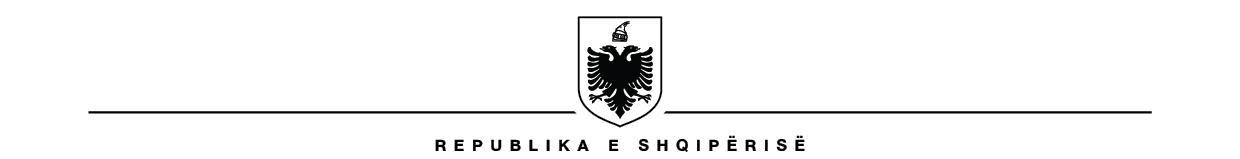 BASHKIA MALIQREGJISTRI I KËRKESAVE DHE PËRGJIGJEVEJANAR – SHKURT - MARSNr.rendorData e regjistrimit të kërkesësObjektiData e kthimit të përgjigjesStatusi i kërkesësTarifa1.15.01.2019Kërkesë për informacion nga Drejtoria vendore e Policisë Korçë, Komisariati i Policië Maliq.17.01.2019ZgjidhurPa pagesë2.06.02.2019Kërkohet informacion mbi kopjen të njëhësuar me origjinalin të vendimit nr.22, datë 07.03.2018.07.02.2019ZgjidhurPa pagesë3.19.02.2019Kerkohet informacion nga “BIRN ALBANIA” mbi projektet e financuara nga Fondi i Zhvillimit të Rajoneve.26.02.2019ZgjidhurPa pagesë